                                                                                      Утвержден решением Собрания депутатов                                                                                                      Агаповского муниципального района                                                    от05.08.2015г №681ОТЧЕТ Начальника Отдела МВД России по Агаповскому району перед Собранием депутатов Агаповского муниципального района по итогам работы за 6 месяцев 2015 года       Уважаемые товарищи депутаты!       Целью отчета начальника о деятельности Отдела МВД России перед депутатами является реализация принципов открытости и публичности, доведение достоверной информации о деятельности полиции и постановка совместных задач по обеспечению взаимодействия при организации охраны общественного порядка и безопасности на территории муниципального района. Оперативная обстановка в течение 5 месяцев текущего года характеризовалась  снижением преступности, но в июне отмечен  рост и как результат за 6 месяцев 2015 года увеличение количества зарегистрированных преступлений на 7,6% (341 против 317; +24 преступления). Эффективность деятельности по раскрытию преступлений увеличена на 6,8% (до 66,9%) при среднеобластном показателе 53,3%.    Увеличились на 25,0% количество тяжких и особо тяжких преступлений  с  40 до 50 преступлений, и их раскрываемость  на 9,4% до 66,0%.   За 6 месяцев 2015 года зарегистрировано 1 убийство (1), 5 фактов УПТВЗ (против 2; +150,0%), 2 из которых со смертельным исходом (1; +100,0%). Раскрываемость УПТВЗ и убийств 100,0%.    В течение 6 месяцев 2015 года от преступных посягательств пострадало 274 человека (+0,7%; 272), из которых 9 погибло, 8 причинен тяжкий вред здоровью.         Одним из основных видов преступлений являются преступления имущественного блока. За прошедшее полугодие  на территории Агаповского района было совершено 198 имущественных преступлений (-10,8%; 222). Из них: 168 краж  (-11,6%), в т.ч. 17 квартирных краж (-22,7%), 5  краж  автотранспорта, 17 краж металлов (+30,8%), 12 краж из садовых  домиков (+71,43%), 11 краж скота (+83,3%), из торговых заведений совершено 10 преступлений (+66,7%), 9 грабежей (0,0%), 5 угонов автотранспортных средств (-50,0%).За 6 месяцев 2015 года выявлено 17 преступлений, связанных с  незаконным оборотом наркотических средств (против 7). Из незаконного оборота изъято 35987г (+32693г) наркотических средств, в том числе 35985 г  – каннабиса (марихуаны), 3 г  – синтетических наркотиков. Отмечен ряд результативных примеров изъятия наркотиков: - 27.02.2015 изъятие крупной партии марихуаны в п.Новобурановка;- 27.03.2015 в с.Агаповка задержана гр. А, хранившая наркотические средства «соль» массой 0,55 г., 20.04.2015 в отношении гр. А. дополнительно возбуждено уголовное дело по ч.1 ст. 232 УК РФ по факту неоднократного предоставления квартиры для употребления наркотических средств;- 08.06.2015 в с.Агаповка задержан гр. Ц., который занимался сбытом наркотических средств как на территории Агаповского района, так и на территории г.Магнитогорска.          Обеспечена работа по совершенствованию форм и методов борьбы с преступлениями в сфере экономики. Роль органов внутренних дел в реализации  национального плана противодействия коррупции и исполнения Федерального закона №273-ФЗ от 25.12.2008 года «О противодействии коррупции» складывается из двух основных направлений:	выявление и расследование коррупционных преступлений;	организация взаимодействия с органами исполнительной власти и местного самоуправления по вопросам выявления и предупреждения коррупционных преступлений и правонарушений.         Сотрудниками ОМВД в течение 1 полугодия 2015 года  выявлено 16 (+128,6%) экономических преступлений. На 100,0% (до 14) увеличилось число выявленных экономических посягательств, следствие по которым обязательно. Выявлено 6 (+200,0%) экономических преступлений с тяжкими и особо тяжкими составами, 3 (+50,0%) преступления экономической направленности, совершенных против собственности, 3 факта взяточничества (+100,0%), 1  преступление в сфере экономической деятельности. В текущем году в отношении врача общей практики МУЗ Агаповская ЦРБ возбуждено 2 уголовных дела по признакам преступления, предусмотренного ч.3 ст.290 УК РФ – получение взятки и 2  уголовных дела по признакам преступления предусмотренного ч.1 ст.292 УК РФ – служебный подлог.В отношении директора МП ЖКХ «Магнитное» за добычу питьевой воды без лицензии возбуждено уголовное дело по ч.1 ст.171 УК РФ и уголовное дело по п. б ч.3 ст. 174.1 УК РФ за легализацию (отмывание) денежных средств, приобретенных в результате совершения им преступления. Обеспечено взаимодействие с прокуратурой Агаповского района в части предупреждения и  выявления коррупционных правонарушений. Ежеквартально при прокуроре Агаповского района проводятся заслушивания по выявлению и раскрытию коррупционных преступлений.        Осуществляя принцип неотвратимости наказания, реализуются меры по розыску лиц, совершивших преступления. В результате активизации розыска скрывшихся преступников, их остаток снизился на 42,9% и составляет 4 (7) человека.  Сотрудниками Отдела МВД раскрыто 9 преступлений прошлых лет ( 11).    Одним из основных критериев деятельности полиции  остается состояние охраны правопорядка на улице и в общественных местах.   Количество преступлений, совершенных в общественных местах, снижено  на 16,3% (до 67), но на 6,52% увеличилось число преступлений, совершенных на улице (до 49). Эффективность раскрытия данного вида преступлений увеличилась:  в общественных местах на 5,9%, на улицах на 2,3%.     В целях профилактики преступлений продолжается изъятие с улиц и общественных мест лиц, совершающих административные правонарушения. За истекший период за совершение «мелкого хулиганства» было задержано 128 человек (-5,1%,  против 135). Всего же за 1 полугодие 2015 года составлено 726 административных материалов (-2,8%; 747), взыскаемость за административные штрафы составила 59,51%. (70,7%)За текущий период на территории Агаповского муниципального района  протестные акции  не проводились.Для поддержания правопорядка обеспечен контроль за проведением 24 (-46,7%) массовых мероприятий, в которых приняло участие 2964 (-48,5%) человека, в их числе 12 (-65,7%) –культурно-массовых мероприятий с участием 2083 (-45,6%) человек. При проведении массовых мероприятий нарушений общественного порядка не допущено.В обеспечении общественной безопасности в ходе массовых мероприятий задействовалось 157 (-17,4%) сотрудников Отдела МВД (нарастающим итогом с начала года), 4 (+100,0%)  сотрудника частных охранных предприятий,  25 (+100,0%) членов общественных формирований правоохранительной направленности, 11 (-42,1%) участников казацкого движения.В целях повышения эффективности противодействия уличной преступности  на улицах и в других общественных местах населённых пунктов Агаповского района установлено 5 камер видеонаблюдения с их использованием за отчетный период раскрыто 1 преступление. Для дальнейшего повышения эффективности противодействия уличной преступности целесообразно обеспечить взаимодействие с органами местного самоуправления в сфере внедрения технических средств контроля обстановки, активнее использовать практику привлечения сотрудников охранных предприятий и общественных формирований к проведению совместных патрулирований, рейдов, участию в иных мероприятиях в сфере охраны общественного порядка. В рамках взаимодействия с органами государственной власти обеспечить внесение предложений по организационным вопросам привлечения граждан к охране правопорядка на добровольной основе в рамках реализации Федерального закона от 02.04.2014 №44-ФЗ «Об участии граждан в охране общественного порядка».Значительным потенциалом в комплексном решении проблем борьбы с уличной преступностью является дальнейшая совместная деятельность правоохранительных органов, органов исполнительной власти и местного самоуправления по профилактике правонарушений.          Сотрудниками подразделений Отдела МВД постоянно проводится работа по профилактике и пресечению преступлений, совершаемых несовершеннолетними.     За 6 месяцев  2015 г. несовершеннолетними совершено 23 преступления (против 27; -14,8%), из них: 1 грабеж (+100,0%); 17 краж (+13,3%), 2 хищения автомашин (-77,8%).  Из общего количества преступлений 16 преступлений совершены в группе (+60,0%), из них 12 (+200,0%) с участием взрослых.     Выявлено 2 преступления, предусмотренных ст.  150 УК РФ, вовлечение несовершеннолетних в преступную деятельность, 1 – по ст. 156 УК РФ, ненадлежащее исполнение родительских обязанностей. За 6 месяцев 2015 года на учет поставлено 34 подростка, всего на учете состоят 54 несовершеннолетних.         В ходе организации совместной профилактической работы проведено 12 заседаний КДН и ЗП при администрации Агаповского муниципального района, 15 советов  профилактики в образовательных учреждениях.       Сотрудниками Отдела МВД совместно с уголовно-исполнительной инспекцией,  представителями УСЗН, опеки и попечительства, КДН и ЗП, на территории сельских поселений района проведено 10 рейдов с целью осуществления проверок по быту несовершеннолетних, состоящих на учете в ПДН. В образовательных учреждениях района прочитано 79 лекций на уголовно-правовую тематику, проведено 428 индивидуальных бесед с учащимися и родителями, в том числе об ответственности за употребление спиртосодержащей продукции, распространение наркотических, токсических средств и одурманивающих веществ.	  Одной из причин совершения несовершеннолетними противоправных деяний является их незанятость. С целью выявления детей и подростков, не посещающих учебные заведения, сотрудниками отдела проводятся беседы с учителями школ района, после чего с детьми, уклоняющимися  от учебного процесса, а также их родителями проводится разъяснительная работа. В школах и других учебных заведениях сотрудниками отдела регулярно проводятся семинары и лекции по профилактике и борьбе с незаконным оборотом и употреблением наркотических средств, пьянством, алкоголизмом; профилактике безнадзорности и правонарушения среди несовершеннолетних.  Также сотрудники отдела выступают на родительских собраниях, вынося на рассмотрение  вышеуказанные вопросы.  Уважаемые товарищи депутаты, за истекший период 2015 года не было допущено фактов разжигания межнациональной розни. Несмотря на отсутствие проявлений экстремистского и террористического плана,  данное направление – это для нас постоянный приоритет. Несмотря на принимаемые меры по реализации государственной политики обеспечения безопасности дорожного движения, ситуация на дорогах Агаповского района остается напряженной. Количество дорожно-транспортных происшествий с пострадавшими возросло на 8,3% (до 26), 31 (+19,2%) человек  ранен, в том числе 3 ребенка (1; +200,0%), 8 (+100,0%) человек погибло, в том числе 1 (+100,0%) ребенок. Сотрудниками отделения ГИБДД  выявлено 2128 административных правонарушений в области дорожного движения (+1,16%; 2455), в т.ч. 100  грубых нарушений, связанных с управлением транспортным средством в состоянии опьянения (-8,3%; 109), 96 - связанных с управлением без водительского удостоверения (+11,6%; 86).В текущем году зафиксирован ряд резонансных ДТП:- 21.01.2015  в 08.35 часов  на 192 километре автодороги «Южноуральск - Магнитогорск», на территории Агаповского района Челябинской области, водитель К., управляя школьным автобусом  ПАЗ 32053-4, двигаясь по маршруту из п. Солодянка в п.Буранный, неправильно выбрал дистанцию, совершил столкновение с движущимся впереди в попутном направлении автомобилем МАЗ-642205. В результате ДТП пять несовершеннолетних пассажиров и водитель автобуса ПАЗ получили ранения.         - 24.01.2015 в 13 часов 00 минут  в п.Субутак, водитель Ж., , управляя автомашиной Шевроле Нива, при движении задним ходом на при дворовой территории, совершил наезд на своего несовершеннолетнего ребенка 2013 года рождения, который от полученных травм скончалась на месте ДТП.Основными причинами ДТП являются: нарушение правил проезда перекрестков, несоответствие скорости конкретным условиям дорожного движения, выезд на полосу встречного движения. Сложная аварийная обстановка наблюдается стабильно с  2013 года и является системной проблемой обеспечения безопасности.  Рост аварийности  связан со значительным приростом числа эксплуатируемых транспортных средств и растущей диспропорцией между интенсивностью движения и состоянием дорожной инфраструктуры, а  также сопутствует низкая транспортная дисциплина участников дорожного движения.Должностным лицам дорожных и коммунальных организаций выдано 82 (82) предписания об устранении недостатков в состоянии улично-дорожной сети. За невыполнение установленных требований в сфере обеспечения безопасности дорожного движения к административной ответственности привлечено 72 (-15,3%) должностных лица.На 9,2% (до 308) возросло количество материалов ОГИБДД о нарушениях Правил дорожного движения, направленных в суды, на 64,7% (до 28) – принятых по результатам их рассмотрения решений о лишении права управления транспортными средствами. На 32,5% (до 27) снизилось число судебных решений о назначении меры наказания в виде административного ареста.В целях предотвращения детского травматизма, реализации мер профилактики ДТП и снижению тяжести их последствий, целесообразно обеспечить разъяснение через средства массовой информации требований правил дорожного движения об обязательном использовании детских удерживающих устройств, ремней безопасности при перевозке несовершеннолетних, применении световозвращающих элементов на одежде в темное время суток. Для дальнейшей стабилизации ситуации на дорогах Агаповского района запланировано сконцентрировать внимание на  пресечении фактов управления транспортом водителями в нетрезвом состоянии, предупреждении автоаварий по вине водителей пассажирского транспорта.           В отчетном периоде допущено чрезвычайное происшествие с участием личного состава. 25.03.2015 вынесено постановление о возбуждении уголовного дела по признакам преступления, предусмотренного частью 1 ст.286 УК РФ, в отношении начальника ОГИБДД В.М. Калабанова. Приказом начальника ГУ МВД России по Челябинской области от 27.03.2015 В.М. Калабанов уволен со службы в связи с совершением проступка, порочащего честь сотрудника органов внутренних дел.          Уважаемые товарищи депутаты!         Основным звеном профилактической деятельности, в широком смысле этого слова, является участковый уполномоченный. Он - начальник полиции на своей территории, и от того, как он организует работу с общественностью, взаимодействует с другими службами, зависит в целом правопорядок на его территории. К, сожалению, мы до сих пор не избавились от нареканий в адрес работы участковых уполномоченных полиции. Наибольшее количество ранее высказанных претензий было связано с процессом проведения приема граждан на участковых пунктах полиции. Данное направление находится на контроле руководства и в течение текущего года силами руководящего состава Отдела МВД обеспечен контроль  за ходом осуществления приема граждан участковыми уполномоченными полиции на административных участках.           Участковыми уполномоченными полиции в течение 6 месяцев 2015 года выявлено 95 преступлений (92), из них: 53 превентивных преступления (+35,9%; 39), 24 кражи (-25,0%), 4 (+100,0%) преступления по линии незаконного оборота наркотиков, 1 (1) преступление по ст.232 УК РФ, связанное с содержанием притонов. Участковыми уполномоченными полиции к административной ответственности привлечено 585 граждан.         Проведенная профилактическая работа способствовала снижению количества преступлений, совершенных лицами в нетрезвом состоянии, на 28,9% (со  114 до 81), ранее судимыми – на 37,3% (со 110 до 69), ранее совершавшими на 0,7% (со 138 до 137).          Уважаемые товарищи депутаты!         Одним из основных приоритетов в нашей работе стало развитие и укрепление взаимодействия полиции с обществом, совершенствование форм и методов информационного сопровождения деятельности Отдела МВД, изучение общественного мнения.   Учитывая, что мнение населения является одним из определяющих факторов оценки деятельности органов внутренних дел, нам предстоит продолжить работу по дальнейшему укреплению доверия со стороны гражданского населения.  В СМИ разных уровней было размещено  109 материалов, освещающих различные аспекты деятельности районной полиции.На территории Агаповского муниципального района действуют 5 муниципальных программ правоохранительной направленности. Вместе с тем финансирование мероприятий, осуществляемых в рамках программ, осуществляется не в полном объеме.         Во втором полугодие 2015 года перед личным составом Отдела МВД поставлены следующие задачи:- повышение эффективности работы по предупреждению, пресечению, раскрытию и расследованию тяжких и особо тяжких преступлений, розыску лиц;        - продолжить проведение профилактических мероприятий в населенных пунктах района, направленных на предупреждение и пресечение преступлений, особенно связанных с хищениями скота и металлов;   -  проведение комплекса мероприятий по выявлению экономических и коррупционных преступлений;- совершенствование государственной системы профилактики правонарушений, направленное на оздоровление криминальной ситуации на улицах и в иных общественных местах, повышение эффективности профилактической работы с несовершеннолетними, противодействия рецидивной преступности, а также преступлениям, совершенным в состоянии алкогольного и наркотического опьянения;- повышение эффективности реализации полномочий в области обеспечения безопасности дорожного движения.          В завершение своего отчета хочу  поблагодарить депутатов районного Собрания за совместную работу по укреплению правопорядка в районе, так как мы прекрасно понимаем, что, без поддержки депутатского корпуса, администрации района, администраций сельских поселений, представителей СМИ, мы не смогли бы решать задачи по  поддержанию на должном уровне состояния правопорядка и безопасности в районе.         Уважаемые товарищи депутаты, надеюсь на дальнейшее совместное  сотрудничество по укреплению безопасности жителей района.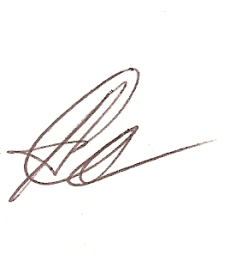 А.В.Яхимович